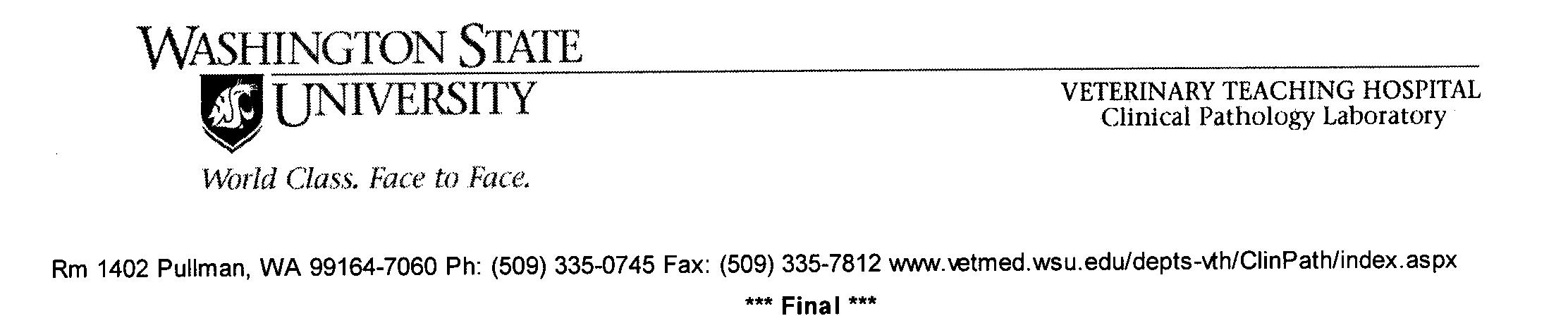 Owner		     		Pet Name	     	Species		FelineBreed		     	Sex			Age		     HematologyAssay: CBC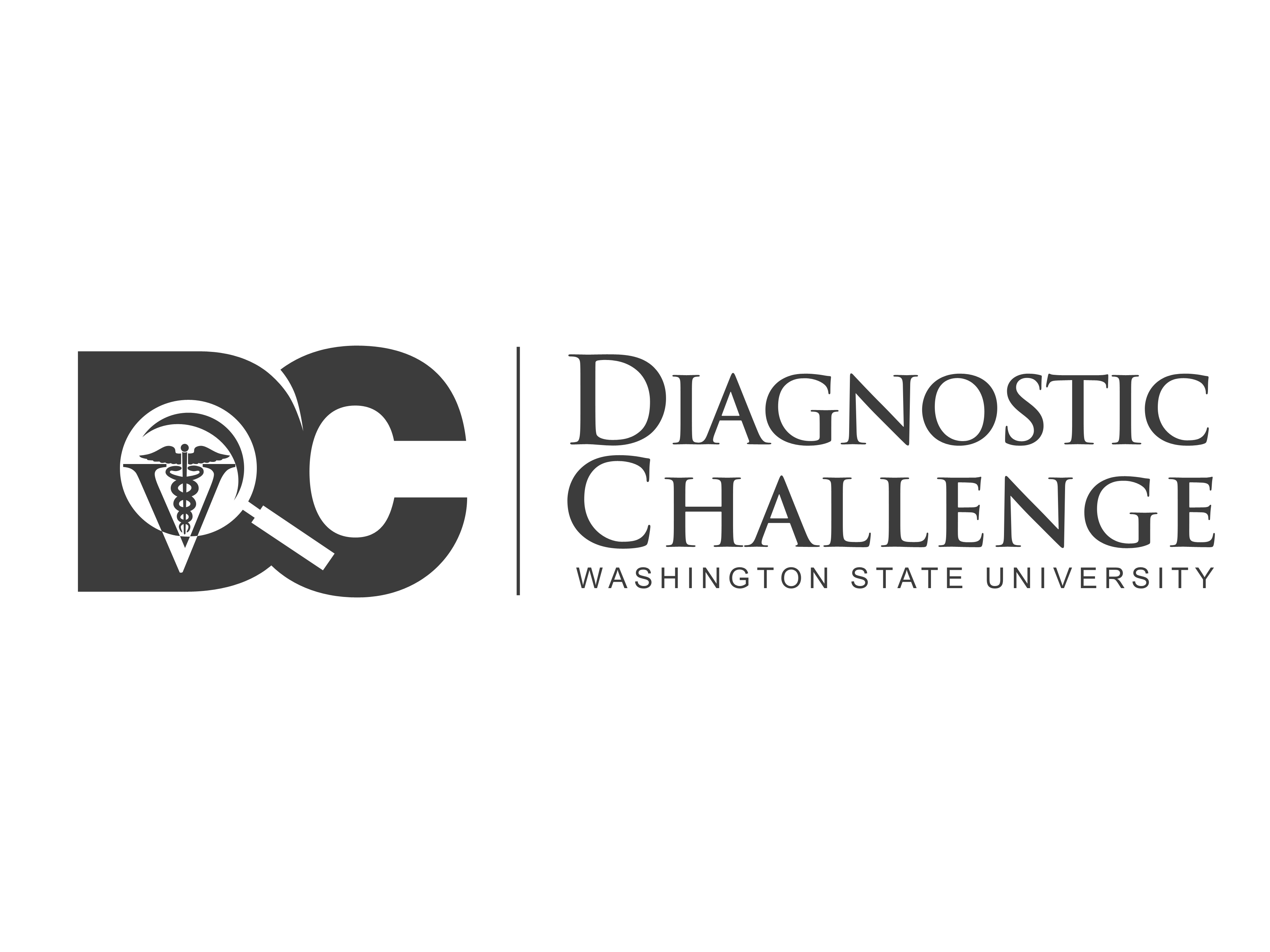 TestResultsReference IntervalWBC/µl4,000-14,000   Bands, #/µl0-100   Segs, #/µl2,000-12,000   Lymphs, #/µl1,500-6,000   Monos, #/µl0-800   Eos, #/µl0-500   Basophil, #/µl0-100   , #/µl0PCV, %30-46Hgb, g/dl9.5-15.5RBC, cells x 106/µl6-10MCV, fl40-54MCHC, g/dL34-38RDW%14-17Platelets/µl200,000-500,000MPV, fL12-17nRBCRBC MorphologyWBC MorphologyOther Comments